RENCANA STRATEGIS  2018-2022PROGRAM STUDI MAGISTER BIOLOGI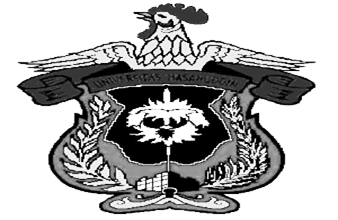 FAKULTAS MATEMATIKA DAN ILMU PENGETAHUAN ALAMUNIVERSITAS HASANIDDIN2019DAFTAR ISI                                                                                                             HalamanDAFTAR ISI ...................................................................................	.................	2BAB I. PENDAHULUAN ............................................................	...................	3Latar Belakang ................................................................	........	3Landasan Penyusunan Rencana Strategis ............................	4BAB II. VISI, MISI, TUJUAN, SASARAN DAN STRATEGI PENCAPAIANNYA...	5 	2.1. Visi Prodi Magister Biologi ........................................................	5	2.2. Misi Prodi Magister Biologi .......................................................	5	2.3. Tujuan Prodi Magister Biologi ...................................................	5	2.4. Sasaran dan Strategi Pencapaiannya ........................................	6BAB III. PENUTUP ........................................................................................	10.BAB IPENDAHULUANLatar BelakangProgram Studi Magister Biologi (PSMB), Fakultas Matematika dan Ilmu Pengatahuan Alam, Universitas Hasanuddin mendapatkan akreditasi minimum dari Badan Akreditasi Nasional Prerguruan Tinggi (BAN PT) pada tahun 2017 dengan nomor 2331/SK/BAN-PT/Akred-Min/M/VII/2017.  Selanjutnya Universitas Hasanuddin Menindaklanjuti dengan membuat surat keputusan Rektor nomor 30609/UN4.1/KL.06/2017 tentang pembukaan Program Studi Magister (S2) Biologi pada Fakultas Matematika dan Ilmu Pengetahuan Alam (FMIPA) .Program Studi Magister Biologi yang baru berdiri dan mulai menerima mahasiswa tahun akademik 2018/2019, akan berupaya ikut mencerdaskan kehidupan bangsa melalui pembangunan pendidikan dan kebudayaan yang merupakan pelaksanaan amanat konstitusi.  Dalam UUD 1945, pasal 28 ayat (1) bahwa setiap orang berhak mengembangkan diri melalui pemenuhan kebutuhan dasarnya, berhak mendapat pendidikan dan memperoleh manfaat dari ilmu pengetahuan dan teknologi, seni dan budaya, demi meningkatkan kualitas hidupnya dan demi kesejahteraan umat manusia.  Selanjutnya pada Pasal 31 menyatakan bahwa pemerintah wajib memajukan pendidikan dengan mengusahakan dan menyelenggarakan satu sistem pendidikan Nasional, yang meningkatkan keimanan dan ketakwaan serta akhlak mulia dalam rangka mencerdaskan kehidupan bangsa.Berpedoman kepada Renstra Universitas Hasanuddin periode 2018-2023 dan Renstra FMIPA UNHAS 2017-2022, maka disusun Renstra Prgram studi magister biologi (S2) Fakultas MIPA periode 2018-2022 Renstra FMIPA merupakan acuan penting bagi pengembangan renstra Prodi S2 Biologi dalam pengelolaan dan pelaksanaan Tridharma Perguruan Tinggi untuk merespons perubahan lingkungan eksternal strategis yang dihadapi. Rencana Strategis ini merupakan penjabaran dari visi dan misi organisasi yang menjadi kesepakatan sebagai tujuan bersama yang ingin dicapai. Di dalam Renstra dijelaskan langkah-langkah pencapaian yang disertai dengan indikator kinerja strategis yang menunjukkan tolok ukur keberhasilan pencapaian cita-cita  Program studi magister biologi (S2) FMIPA, UNHAS.Landasan Penyusunan Rencana StrategisLandasan hukum yang digunakan untuk penyusunan rencana strategis Program  Studi Magister Biologi mengacu pada peraturan :Undang-Undang Dasar 1945, hasil amandemen ke-4, pasal 31 tentang Sistem Pendidikan Nasional.Peraturan Pemerintah Republik Indonesia  nomor 53 tahun 2015 tentang Statuta Universitas Hasanuddin.Peraturan Kementerian Riset , Twknologi dan Pendidikan Tinggi nomor 44 tahun 2015 tentang Standar Nasional Pendidikan TinggiRencana Strategis  (Renstra) Universitas Hasanuddin 2018-2023Rencana Strategis (Renstra) Fakultas Matematika dan Ilmu Pengetahuan Alam (FMIPA) 2017-2022Rencana Strategis (Renstra) Departemen Biologi, Fmipa Unhas 2018-2023BAB IIVISI, MISI, TUJUAN DAN SASARAN DAN STRATEGI PENCAPAIANNYAPROGRAM STUDI MAGISTER BIOLOGIPenyusunan visi, misi, tujuan dan sasaran Prodi Magister Biologi dilakukan dengan mengacu pada visi dan misi FMIPA, Universitas Hasanuddin, Konsorsium Biologi Indonesia (KOBI) serta perkembangan Biologi dan Terapannya.  Proses penyusunan Visi, Misi, Rencana Strategi dan Program Kerja Prodi Magister Biologi FMIPA Unhas didahului dengan pembentukan Tim VMTS yang ditetapkan melalui Surat Keputusan Dekan No. 2308/UN4.12/KP.23/2014Visi Prodi Magister Biologi“Unggul dalam pengkajian dan pengembangan konservasi sumberdaya hayati dan lingkungan serta rekayasanya secara berkelanjutan berbasis Benua Maritim Indonesia”Misi Prodi Magister BiologiMenyelenggarakan pendidikan Magister Biologi untuk menghasilkan lulusan magister yang unggul dan berwawasan global.  Menyelenggarakan penelitian biologi terkait biologi konservasi dan rekayasanya untuk pengelolaan, pemanfaatan dan pelestarian sumber daya hayati dan lingkungan secara berkelanjutan berbasis benua maritim Indonesia. Melaksanakan hirilisasi hasil-hasil penelitian melalui kegiatan pengabdian pada masyarakat dan instansi serta industri terkait guna pemanfaatannya secara nyata Tujuan Pendidikan Prodi Magister BiologiTerselenggaranya pendidikan Magister Biologi untuk menghasilkan lulusan magister yang unggul dan berwawasan global. Terselenggaranya penelitian biologi terkait biologi konservasi dan rekayasanya untuk pengelolaan, pemanfaatan dan pelestarian sumber daya hayati dan lingkungan secara berkelanjutan berbasis benua maritim Indonesia. Terlaksananya hirilisasi hasil-hasil penelitian melalui kegiatan pengabdian pada masyarakat dan instansi serta industri terkait guna pemanfaatannya secara nyata. Sasaran dan Strategi Pencapaiannya. Sasaran Prodi Magister Biologi 	Dalam penyusunan sasaran Prodi Magister Biologi berdasarkan pada dokumen : : Rencana pengembangan Unhas, Dokumen Mutu SMM, Renstra Unhas, Roadmap penelitian Unhas, Dokumen mutu Fakultas MIPA, Renstra Fakultas MIPA , Renstra Departemen Biologi dan RKAT. Sasaran capaian Visi Misi dan Tujuan Prodi Magister Biologi dijabarkan dalam tahapan 5 tahun yaitu 2018-2022 dengan base line 2018 yang kesimpulannya ditunjukkan dalam Tabel 1..  Sasaran Prodi Magister Biologi dijabarkan untuk setiap dharma yang menjadi tujuan Prodi yaitu: 1. Pendidikan a. Peningkatan kualitas dan jumlah calon mahasiswa baru Prodi Magister Biologi b. Peningkatan jumlah tenaga pendidik dalam jabatan fungsional Guru Besar 2. Penelitian a. Peningkatan jumlah penelitian yang terpublikasi ke jurnal internasional bereputasi b. Peningkatan jumlah mahasiswa yang terlibat dalam penelitian dosen untuk tugas akhir (tesis) c. Penerapan topik penelitian mahasiswa yang merujuk pada road map penelitian Prodi Magister Biologi d. Peningkatan kerja sama penelitian dengan institusi dalam negeri dan luar negeri 3. Pengabdian a. Hilirisasi hasil penelitian dosen dalam kegiatan pengabdian kepada masyarakat b. Perlibatan mahasiswa dalam kegiatan pengabdian kepada masyarakat c. Peningkatan kualitas kegiatan pengabdian kepada masyarakat dari dosen bersama mahasiswa guna memberi peluang publikasi Sasaran dan strategi pencapaiannya pada Prodi Magister Biologi, Fakultas MIPA, Unhas disajikan pada Tabel 1 berikut.Tabel 1. Sasaran dan Strategi PencapaiannyaBAB IIIPENUTUPDalam rangka pengembangan Program Magister Biologi Fakultas MIPA Universitas Hasanuddin dalam hal pengelolaan dan pelaksanaan Tridharma Perguruan Tinggi untuk merespons kebutuhan sumber daya manusia dan pengembangan iptek biologi maka disusunlah Rencana Strategis (Renstra) Prodi Magister  Biologi FMIPA Universitas Hasanuddin 2018-2022.  Renstra ini berpedoman kepada Renstra Universitas Hasanuddin dan  Renstra FMIPA 2017-2021 serta Renstra Departemn Biologi FMIPA UNHAS (2018-2022 sehingga arah kebijakan pengembangan prodi Magister Biologi sudah sesuai dengan arah dan pola pengembangan universitas dan fakultas. Pada Renstra Prodi Magister Biologi ini termuat visi, misi, tujuan, sasaran strategis, kebijakan dan serangkaian program pengembangan pendidikan, penelitian, pengabdian kepada masyarakat serta kerjasama hingga indikator keberhasilannya, akan memberi arah dan pola pengembangan Prodi S2 Biologi sampai tahun 2022.  Berdasarkan data kinerja 2 tahun terakhir, Prodi Magister Biologi Fmipa Unhas terus mengalami peningkatan baik dalam aspek pendidikan, penelitian dan pengabdian kepada masyarakat serta sarana dan prasarana yang semakin baik. Pengembangan Prodi S2 Biologi  FMIPA UNHAS difokuskan pada pemantapan transformasi manajemen akademik, sumberdaya manusia dan kemahasiswaan, penelitian dan pengabdian. Targetnya adalah terimplementasikan tata kelola secara bertanggung jawab dan konsekuen. Hasil yang diharapkan adalah Prodi S2 Biologi menjadi lembaga pendidikan tinggi yang berkarakter dan mampu bersaing di tingkat nasional dengan mengedepankan kinerja manajemen, sumberdaya manusia, penelitian dan prestasi mahasiswa. Di samping itu, proses pembelajaran di Prodi Magister Biologi FMIPA UNHAS mulai terintegrasi dengan pengembangan soft skill, dan karakter.NoSasaranStrategi PencapaianIndikator PencapaianTahapan Waktu PelaksanaanTahapan Waktu PelaksanaanTahapan Waktu PelaksanaanTahapan Waktu PelaksanaanTahapan Waktu PelaksanaanNoSasaranStrategi PencapaianIndikator PencapaianBase Line20182019202020212022(1)(2)(3)(4)(5)(6)(7)(8)(9)APendidikanPeningkatan kualitas dan jumlah calon mahasiswa baru Prodi Magister Biologi Melakukan promosi Prodi Magister  Biologi pada prodi S1 terkait rumpun biologi melalui diseminasi hasil penelitian dosen Kualitas dan kuantitas calon mahasiswa baru  720253040Peningkatan kualitas dan jumlah calon mahasiswa baru Prodi Magister Biologi Mengaktifkan pertemuan-pertemuan alumni Prodi Sarjana Biologi FMIPA Universitas Hasanuddin untuk melanjutkan ke Prodi Magister Biologi (S2) Unhas.Terlaksananya temu alumni sesuai tujuanTemu alumni tidak sesuai tujuan promosi magisterMelakukan promosi pada setiap pertemuanMelakukan promosi pada setiap pertemuanMelakukan promosi pada setiap pertemuanMelakukan promosi pada setiap pertemuanPeningkatan kualitas dan jumlah calon mahasiswa baru Prodi Magister Biologi Kerja sama  dengan instansi dalam pendidikan studi lanjutTersedia calon maba yang memperoleh pembiayaan dari institusi/lembaga23555Peningkatan jumlah tenaga pendidik dalam  jabatan fungsional Guru BesarPeningkatan perolehan jumlah penelitian yang berpotensi pada jurnal internasional bereputasiJumlah penelitian  yang berpotensi terpublikasi912151720Peningkatan jumlah tenaga pendidik dalam  jabatan fungsional Guru BesarPeningkatan perolehan jumlah penelitian yang berpotensi pada jurnal internasional bereputasiJumlah penelitian yang berpotensi memperoleh paten 23455Pelatihan penulisan artikel pada jurnal internasional bereputasiTersedia draft artikel publikasi yang ter submit1215182225Peningkatan kualitas bahan ajar yang tersedia untuk menjadi buku teks yang ber ISBNJumlah bahan ajar yang ditingkatkan menjadi buku teks 357912Pelatihan penyusunan draft patenTersedia draft paten23455BPenelitianPeningkatan jumlah penelitian yang terpublikasi ke jurnal internasional bereputasiPelatihan penyususan proposal penelitian hibah nasional dan kerja samaJumlah penelitian yang terpubikasi internasional5791215Peningkatan jumlah mahasiswa yang terlibat dalam penelitian dosen untuk tugas akhir (tesis)Desiminasi tema penelitian dosen yang memperoleh hibahJumlah mahasiswa yang terlibat dalam penelitian dosen48121620Penerapan topik penelitian mahasiswa yang merujuk pada road map penelitian Prodi MagisterBiologiDiseminasi tema penelitian (fish bonne) dosen kepada mahasiswaTema tesis mahasiswa sesuai tema penelitian dosen35778Peningkatan kerja sama penelitian dengan institusi  dalam negeri dan luar negeri Diseminasi tema penelitian dosen melalui kerja samaJumlah penelitian dosen melalui kerja sama : -nasional-internasional1031314252CPengabdian Pada MasyarakatHilirisasi hasil penelitian dosen dalam kegiatan pengabdian kepada masyarakatPenyusunan proposal PKM dari hasil penelitian dosenPKM terlaksana dari hasil penelitian dosen47101215Perlibatan mahasiswa dalam kegiatan pengabdian kepada masyarakatDesiminasi tema kegiatan PKM dosen kepada mahasiswaJumlah Mahasiswa terlibat PKM025710Peningkatan kualitas kegiatan pengabdian kepada masyarakat dari dosen  bersama mahasiswa guna memberi peluang publikasiPelatihan /klinik penyusunan publikasi hasil PKMJumlah publikasi dari hasil PKM02457